«ARMENIAN GRANDPRIX»  Kyokushin karate  Championship,       open absolute category among men.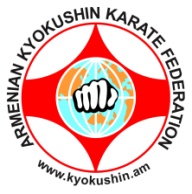                         Armenia, Yerevan, 29 April, 2017The whole monitoring and the organization of the tournament will be done by the Armenian Kyokushin Karate Federation. The sponsor of the tournament is LLC "AUTOLUX".Date: April 29, 2017Conditions of access to participation:The  representatives of  the national federations, all the interested groups of  Kyokushin at the age of 18 with a style qualification not less than 2nd  kyu in a particular country are invited to participate.Schedule of the events:Financial conditions:The entry fee is free of charge.The host organization covers the following charges:- Transfer to and from airport for fighters, referees, one country representative and one coach- Transfer to and from hotel for fighters, referees, one country representative and one coach- Accommodation for referees at the accredited hotel- Accommodation for fighters, one representative and one coach of the country at the accredited hotel - Lunch for referees, fighters, representatives and coaches on the day of  the tournamentThe participants of the championship:Two fighters from each countryApplications for participation:The deadline for preliminary applications (appendix number 1): up to March 10th, 2017WARNING! The following documents shall be provided together with a preliminary application:	1) photo in karategi (portrait photography in electronic form, jpeg 	format, high resolution)	2) attachment № 4 - completed by each fighter	3) application for accommodation (attachment № 5)	4) list of referees (attachment № 2)	5) group preliminary application for the whole delegation (attachment 6)The deadline for the final applications – April 1st, 2017 (Note: No final application to be accepted if preliminary application was not submitted.) The final application should be sent by e-mail, it must contain all the necessary signatures and seals.Applications are accepted only if filled in accordance with prescribed form (Attachment № 1). The application must be signed by the president of the national federation of the country, the fighter of which is presented in the application.Applications are accepted by e-mail address:	e-mail: info@kyokushin.am	contact phone numbers: +374 94 40 42 45Original applications (hard printed copies) with all the necessary documents should be brought by the team representatives during the credentials commission.General rules:The competitions will be kept by the rules of KWU.Referees:Two persons from each country who have referee experience of such level of competitions are allowed.The exact number is defined by organizing committee of competitions. Application for the referee is represented by attachment 2.Awards:Conditions of summarizingSports competitions in kumite are kept on basis of retirement after one loss. Each weight category has two third places.Awarding of champions and prizewinnersChampions and prize-winners (1st-3rd places) are awarded with medals and diplomas as well as cups of the corresponding grade. The award for the 1st place is 1.000.000 AMD.The age of each fighter is fixed on the very day of the championship (April 28, 2017)Obligations of fightersDuring the credentials commission the leader of the team gives the original application (hard printed copy), and each fighter must have the following documents with him/her:passport;allowance of sports medic to participate in competitions (in English);HIV antibodies test certificate (in English);HBV antibodies test certificate (in English);HCV antibodies test certificate (in English);agreement of insurance from accident, valid at the time of competitions (original, in English);written application of a fighter – attachment №3;Protection:   Each fighter, allowed to participate in competitions, must have:white karategi and a belt, representing fighter’s qualification;individual groin shell;protectors for shin and insteps;chest protector of a standard type;gum shield (oral cavity protector), white colour – voluntary.
If there are brackets on teeth, gum shield is mandatory.          ATTENTION! All protection items must be individual; each fighter must have his own`sSchedule of fights:Men:Preliminary fights: 2 minutes + 2 minutes + weighting + 2 minutes.Semi-final and final fights: 3 minutes + 2 minutes + 2 minutes.While weighting the difference of more than 10 kg weight is taken into consideration.Attachment 1 – Application formApplicationfor participation in Kyokushin "ARMENIAN GRANDPRIX" Championship among men April 29, 2017 , Yerevanfrom __________________________________________________________________________________________________(The Name of the Country)Name of team representative ________________________________________Contact number of team representative ________________________________________Signature and stamp of the presidentof the Country National Federation _________________________________________________/L.S./Attention! The pictures for each fighter must be attached to the application form - the picture in karategi (portrait digital photo, jpeg format, high resolution)Attachment 2 – Application for refereesKyokushin "ARMENIAN GRANDPRIX" Championship among men April 29, 2017 , YerevanApplication for refereesSignature and stamp of the presidentof the Country National Federation _________________________________________________/L.S./Attachment 3 – Fighter applicationTo the Supreme RefereeFrom_____________________________________________                                                                                                                                                          (Full name)Passport        serial number____________________________                   Date of issue, issuing authority________________________       _________________________________________________APPLICATION FORMI am requesting from you to let me,   ________________________________________________		(Full name)__________________________________________________________________________________participate in Kyokushin "ARMENIAN GRANDPRIX"Championship among men, which will take place on April 29, 2017, Yerevan.  In case of my injury and the associated impacts, as well as other adverse consequences while taking part in the competition, including from the use of techniques permitted or not permitted by the rules of the competition, and / or while in the room where these competitions are held, or preparation for this competition is held, I will not claim against the Supreme Judge, the organizers of the tournament, coaches and owners of premises where competitions are held.I am familiar with the rules of competition in Kyokushin, and I am completely aware that Kyokushin is a contact martial art, and I understand the possibility of injuries and other adverse effects received by me._________________________________________________   __________________                     Full name in handwriting                    			Signature                                                                                              __________________                                                                                                           dateAttachment 4This attachment shall be filled-in by fighters and sent to the e-mail together with a preliminary application Attachment 5 – Application for accommodationApplication for the accommodation in the Hotelof guests and participants of  Kyokushin "ARMENIAN GRANDPRIX" Championshipfrom_____________________________________________________________________    __________________________________________________________________Full name and telephone number of team’s representative _____________________________________________________________________________________________________Signature and stamp _______________________________________________/L.S./Attachment 6 – Common application of a whole delegation, including supporters.COMMON APPLICATIONfor participation in Kyokushin "ARMENIAN GRANDPRIX" Championship among men April 29, 2017, Yerevanfrom __________________________________________________________________________________________________(The Name of the Country National Federation)Name of team representative ________________________________________Contact number of team representative ________________________________________Signature and stamp of the presidentof the Country National Federation  _________________________________________________/L.S./DateTimeEventParticipantsApril, 289:00-16:00arrival of  teamsarrival of  refereemanagers, team representatives, fighters, coaches, doctors, audience16.00-18.00credentials commissionFighters18:00common meetingmanagers, team representatives, fighters, coaches, refereesApril, 29FightsAllApril, 29SainaraDue to the invitationsApril, 30Hotel leaving                till 12:00departure date All№Last and first names(in English)Date of birth(full)Kyu, DanExact weightCoachCountryInternationalorganisation№Last and first names(full)Date of birth, age (number of full years)Common experience of judgingKyu, DanCountryInternational organizationMain tournaments, which were served as a referee (provide full names of tournaments with a location and date of carrying, an approximate number of bouts served by the referee as a: supreme  referee , referee on tatami, side referee etc. Shirt sizeContact numberLanguages knowledge (languages, that referee can speak)12Full namePhoto is obligatorythe picture in karategi (portrait digital photo, jpeg format, high resolution) – to attach (as a separate file) to the applicationDate of birthCountryInternational OrganizationQualification (Kyu, Dan)WeightHeightSports results№Full nameType of room (single, double, etc.)(in case if you pay for yourself)Date of arrivalDate of departureTime of arrival to the hotel12№Last and first name of a delegation member (as stated in passport)Status (team representative, fighter, coach, judge, medic, guest)Date of birth(full)Passport data (serial number, issuing authority, issue date, expiration date, nationality Kyu, Dan (if any)Date of arrival to Yerevan, kind of transport, flight number, destination of arrivalDate of departure from Yerevan, kind of transport, flight number, point of departureLocation of accommodation in Yerevan (accredited hotel or independently.